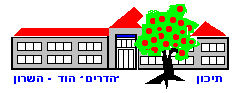 מסע לפולין / תיכון הדרים / אוגוסט 2017תלמידים והורים יקרים,ממש לפני הטיסה...ביום רביעי, 2/8/17, בשעה 22:50  ניפגש ברחבת החניה של הקניון מול התיכון לנסיעה משותפת באוטובוסים לשדה התעופה. ביום החזרה, ,10/8/17יום חמישי בבוקר, ההורים מתבקשים לאסוף את התלמידים משדה התעופה. שעת הנחיתה חזרה הינה 06:00 בבוקר. להלן  פרטי הטיסות על מנת שתוכלו להתעדכן ולברר בנוגע לעיכוב או להקדמה של הטיסה חזרה וכן פרטי בתי המלון: פרטי הטיסות:ת"א וורשה 3/8/17ENT 243 / 07:30- 04:20קטוביץ – ת"א 10/8/17 ENT 244 / 6:00- 01:20  פרטי בתי המלון:HADARIM HOTEL LISTניתן לעקוב אחר מסע התלמידים באמצעות דף הפייסבוק מסע לפולין 2017 תיכון הדריםשיתעדכן כל ערב בתמונות ורשמים. רשימת ציוד למסע לפוליןא. מסמכים:הדרכון הוא המסמך החשוב ביותר!!! אובדנו יפגע באופן חמור במהלך המסע ועל כן יש לדאוג לשמירתו במקום בטוח לאורך כל המסע.ב. כסף:1. המטבע הפולני נקרא זלוטי. ניתן להמיר משקלים לזלוטי בשדה התעופה הישראלי, בפולין ניתן     יהיה להמיר מדולר או מיורו לזלוטי.2. הסכום המומלץ להביא לכל המסע הוא כ- 50 דולר או סכום שווה ערך ביורו.3. הפולנים אינם מקבלים שטרות קרועים, מקושקשים  או מקומטים וכן שטרות ישנים שאינם     מ- 1990 ואילך.4. רצוי לשאת נרתיק פנימי ובו רוב הכסף יחד עם הדרכון  ונרתיק חיצוני ("פאוץ")     לשימוש יומיומי.ג.  אריזה:1. מזוודה אחת שמשקלה אינו עולה על  נשלחת לבטן המטוס.2. תיק גב צמוד ועליו הציוד היומי. תיק זה הינו תיק עלייה למטוס וכדאי לארוז בו ציוד ראשוני כגון: לבנים, בגד חם וכלי רחצה למקרה שהמזוודה אינה מגיעה.ד. ביגוד: מומלץ להתעדכן מראש לגבי מזג האוויר הצפוי בפולין בשבוע בו יערך המסע ובהתאם לכך להצטייד בבגדים המתאימים לעונה. מומלץ לקחת בתיק גב חולצה/סווטשרט ארוכים, מטרייה ומעיל גשם.1. בגדים נוחים להליכה – אסור ללבוש גופיות!2. בגדים קלים לערב למלון.3. נעלי הליכה נוחות – אסור לנעול כפכפים!4. נעליים נוחות למלון לערב.5. בגדים הולמים למקומות בהם נבקר – מכנסיים ארוכים בלבד! אסור מכנסיים קצרים!!!!6. כיפה לאורך כל המסלול.7. חולצה לבנה לערב שבת.8. כלי רחצה (אין צורך במגבות).9. סוורטשירט /חולצה של המשלחתה.  בריאות:1. כדורים ותרופות להקלה במקרים של כאב ראש, כאבי מחזור ושלשולים.2. ציוד "מחזור חודשי". "המחזור" עלול להקדים מפאת התרגשות - נא להתארגן בהתאם.3. תרופות קבועות, כל אחד על-פי צרכיו. לא ניתן יהיה לרכוש תרופות אישיות בפולין.4. מי שנוטל אנטיביוטיקה מתבקש להצטייד מראש בתרופה אותה הוא נוטל. לרופא המשלחת לא תהיה אפשרות לחלק כדורים מסוג זה.5. משאפים לאסמטיים!!6. קרמים לידים ולפנים.7. שפתון לשפתיים יבשות.8. תרסיס נגד עקיצות יתושים.ו.  המלצות טעימות:  1. חטיפים ופיצוחים למיניהם.2. ממתקים: מסטיקים, סוכריות, פרות יבשים.3. מנות חמות, מרקים נמסים.ז.  כללי:1. מתאם חשמלי – השקע בפולין הוא בעל שני חורים עגולים.2. מטען לנושאי מכשירים סלולרים.3. למצלמים מצלמה+ סוללות להחלפה.7. נרות זיכרון.8. חוברת המסע וכלי כתיבה לכתיבת יומן המסע (בחוברת יש מקום לכתיבת יומן מסע).9. שקיות ניילון לאריזות שונות גם לכביסה מלוכלכת.10. משקפיים רזרביים למי שמרכיב משקפיים.לסיום, במסע, כמו בכל מסגרת חינוכית, חל איסור מוחלט על עישון ועל שתיית אלכוהול. כמו כן חל איסור מוחלט להיפרד מהמשלחת לאורך כל המסע. בברכת מסע מוצלח ובטוחצוות המורים מספר הטלפוןמספר הטלפוןמספר הטלפוןהמלוןהעירעד תאריךמתאריךמתאריךקידומתהארץקידומתהעירמס'הטלפוןהמלוןהעירעד תאריך48224568000Fax 4568029Airport Hotel Okecieורשה6/8/1/73/8/173/8/1748413403500Fax 3403502Binkowskiקיילצה7/8/176/8/176/8/1748122014000Fax 2014000Hilton double treeקרקוב9/8/177/8/177/8/17יש לצלם את העמוד הראשון בדרכון ולהחזיק את הצילומים במקום נפרד.